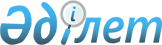 О бюджете Коксуского района на 2021-2023 годыРешение Коксуского районного маслихата Алматинской области от 28 декабря 2020 года № 72-4. Зарегистрировано Департаментом юстиции Алматинской области 8 января 2021 года № 5845.
      Сноска. Вводится в действие с 01.01.2021 в соответствии с пунктом 6 настоящего решения.
      В соответствии с пунктом 2 статьи 9 Бюджетного кодекса Республики Казахстан от 4 декабря 2008 года, подпунктом 1) пункта 1 статьи 6 Закона Республики Казахстан от 23 января 2001 года "О местном государственном управлении и самоуправлении в Республике Казахстан", маслихат Коксуского района РЕШИЛ:
      1. Утвердить районный бюджет на 2021-2023 годы согласно приложениям 1, 2 и 3 к настоящему решению соответственно, в том числе на 2021 год в следующих объемах:
      1) доходы 6 718 492 тысячи тенге, в том числе:
      налоговые поступления 474 483 тысячи тенге; 
      неналоговые поступления 23 531 тысяча тенге; 
      поступления от продажи основного капитала 8 308 тысяч тенге;
      поступления трансфертов 6 212 170 тысяч тенге;
      2) затраты 6 847 626 тысяч тенге;
      3) чистое бюджетное кредитование 61 134 тысячи тенге, в том числе: 
      бюджетные кредиты 122 828 тысяч тенге; 
      погашение бюджетных кредитов 61 694 тысячи тенге;
      4) сальдо по операциям с финансовыми активами 0 тенге, в том числе:
      приобретение финансовых активов 0 тенге;
      поступления от продажи финансовых активов государства 0 тенге;
      5) дефицит (профицит) бюджета (-) 190 268 тысяч тенге;
      6) финансирование дефицита (использование профицита) бюджета 190 268 тысяч тенге, в том числе:
      поступление займов 122 828 тысяч тенге;
      погашение займов 61 701 тысяча тенге;
      используемые остатки бюджетных средств 129 141 тысяча тенге.
      Сноска. Пункт 1 в редакции решения Коксуского районного маслихата Алматинской области от 17.11.2021 № 15-1 (вводится в действие с 01.01.2021).


      2. Утвердить резерв местного исполнительного органа района на 2021 год в сумме 18 253 тысячи тенге.
      3. Предусмотреть в районном бюджете на 2021 год объемы бюджетных субвенций, передаваемых из районного бюджета в бюджеты сельских округов, в сумме 266 466 тысяч тенге, в том числе:
      Балпыкскому сельскому округу 97 596 тысяч тенге;
      Жарлыозекскому сельскому округу 24 385 тысяч тенге;
      Лабасинскому сельскому округу 12 063 тысячи тенге;
      Мукринскому сельскому округу 22 739 тысяч тенге;
      Муканчинскому сельскому округу 15 524 тысячи тенге;
      Алгабасскому сельскому округу 21 435 тысяч тенге;
      Енбекшинскому сельскому округу 16 788 тысяч тенге;
      Айнабулакскому сельскому округу 19 215 тысяч тенге;
      Каблисанскому сельскому округу 17 111 тысяч тенге;
      Мусабекскому сельскому округу 19 610 тысяч тенге;
      4. Учесть, что в районном бюджете на 2021 год предусмотрены целевые текущие трансферты бюджетам сельских округов, в том числе на:
      освещение улиц в населенных пунктах, обеспечение санитарии населенных пунктов, благоустройство и озеленение населенных пунктов;
      реализацию мероприятий для решения вопросов обустройства населенных пунктов в реализацию мер по содействию экономическому развитию регионов в рамках государственной программы развития регионов до 2025 года.
      Распределение указанных трансфертов бюджетам сельских округов определяются на основании постановления акимата Коксуского района.
      5. Контроль за исполнением настоящего решения возложить на постоянную комиссию маслихата Коксуского района "По экономическому развитию района, местному бюджету, охраны природы и вопросам сельского хозяйства".
      6. Настоящее решение вводится в действие с 1 января 2021 года. Районный бюджет на 2021 год
      Сноска. Приложение 1 в редакции решения Коксуского районного маслихата Алматинской области от 17.11.2021 № 15-1 (вводится в действие с 01.01.2021). Районный бюджет на 2022 год Районный бюджет на 2023 год
					© 2012. РГП на ПХВ «Институт законодательства и правовой информации Республики Казахстан» Министерства юстиции Республики Казахстан
				
      Председатель сессии маслихата

      Коксуского района

К. Алпысбаев

      Исполняющий обязанности секретаря

      маслихата Коксуского района

Б. Оразбаева
Приложение 1 к решению маслихата Коксуского района от 28 декабря 2020 года № 72-4
Категория
Категория
Категория
Категория
Сумма
(тысяч тенге)
Класс
Класс
Класс
Сумма
(тысяч тенге)
Подкласс
Подкласс
Сумма
(тысяч тенге)
Наименование
Сумма
(тысяч тенге)
I. Доходы
6 718 492
1
Налоговые поступления
474 483
01
Подоходный налог
99 384
1
Корпоративный подоходный налог
99 384
04
Hалоги на собственность
359 683
1
Hалоги на имущество
359 366
5
Единый земельный налог
317
05
Внутренние налоги на товары, работы и услуги
10 460
2
Акцизы
3 036
3
Поступления за использование природных и других ресурсов
1 489
4
Сборы за ведение предпринимательской и профессиональной деятельности
5 935
08
Обязательные платежи, взимаемые за совершение юридически значимых действий и (или) выдачу документов уполномоченными на то государственными органами или должностными лицами
4 956
1
Государственная пошлина
4 956
2
Неналоговые поступления
23 531
01
Доходы от государственной собственности
19 370
1
Поступления части чистого дохода государственных предприятий
16 000
5
Доходы от аренды имущества, находящегося в государственной собственности
3 266
7
Вознаграждения по кредитам, выданным из государственного бюджета
81
9
Прочие доходы от государственной собственности
23
03
Поступления денег от проведения государственных закупок, организуемых государственными учреждениями, финансируемыми из государственного бюджета
7
1
Поступления денег от проведения государственных закупок, организуемых государственными учреждениями, финансируемыми из государственного бюджета
7
04
Штрафы, пени, санкции, взыскания, налагаемые государственными учреждениями, финансируемыми из государственного бюджета, а также содержащимися и финансируемыми из бюджета (сметы расходов) Национального Банка Республики Казахстан 
21
1
Штрафы, пени, санкции, взыскания, налагаемые государственными учреждениями, финансируемыми из государственного бюджета, а также содержащимися и финансируемыми из бюджета (сметы расходов) Национального Банка Республики Казахстан, за исключением поступлений от организаций нефтяного сектора и в Фонд компенсации потерпевшим
21
06
Прочие неналоговые поступления
4 133
1
Прочие неналоговые поступления
4 133
3
Поступления от продажи основного капитала
8 308
03
Продажа земли и нематериальных активов
8 308
1
Продажа земли
8 308
4
Поступления трансфертов 
6 212 170
01
Трансферты из нижестоящих органов государственного управления
10 976
3
Трансферты из бюджетов городов районного значения, сел, поселков, сельских округов
10 976
02
Трансферты из вышестоящих органов государственного управления
6 201 194
2
Трансферты из областного бюджета
6 201 194
Функциональная группа
Функциональная группа
Функциональная группа
Функциональная группа
Функциональная группа
Функциональная подгруппа
Функциональная подгруппа
Функциональная подгруппа
Функциональная подгруппа
Администратор бюджетных программ
Администратор бюджетных программ
Администратор бюджетных программ
Сумма
Программа
Программа
(тысяч тенге)
Наименование
ІІ. Затраты
6 847 626
01
Государственные услуги общего характера
767 731
1
Представительные, исполнительные и другие органы, выполняющие общие функции государственного управления
718 227
112
Аппарат маслихата района (города областного значения)
28 725
001
Услуги по обеспечению деятельности маслихата района (города областного значения)
28 255
003
Капитальные расходы государственного органа
470
122
Аппарат акима района (города областного значения)
689 502
001
Услуги по обеспечению деятельности акима района (города областного значения)
175 436
003
Капитальные расходы государственных органов
443 336
113
Целевые текущие трансферты нижестоящим бюджетам
70 730
2
Финансовая деятельность
24 330
452
Отдел финансов района (города областного значения)
24 330
001
Услуги по реализации государственной политики в области исполнения бюджета и управления коммунальной собственностью района (города областного значения)
20 824
003
Проведение оценки имущества в целях налогообложения
1 099
010
Приватизация, управление коммунальным имуществом, постприватизационная деятельность и регулирование споров, связанных с этим
2 407
5
Планирование и статистическая деятельность
21 092
453
Отдел экономики и бюджетного планирования района (города областного значения)
21 092
001
Услуги по реализации государственной политики в области формирования и развития экономической политики, системы государственного планирования
21 092
9
Прочие государственные услуги общего характера
4 082
467
Отдел строительства района (города областного значения)
4 082
040
Развитие объектов государственных органов
4 082
02
Оборона
40 569
1
Военные нужды
16 599
122
Аппарат акима района (города областного значения)
16 599
005
Мероприятия в рамках исполнения всеобщей воинской обязанности
16 599
2
Организация работы по чрезвычайным ситуациям
23 970
122
Аппарат акима района (города областного значения)
23 970
006
Предупреждение и ликвидация чрезвычайных ситуаций масштаба района (города областного значения)
19 438
007
Мероприятия по профилактике и тушению степных пожаров районного (городского) масштаба, а также пожаров в населенных пунктах, в которых не созданы органы государственной противопожарной службы
4 532
03
Общественный порядок, безопасность, правовая, судебная, уголовно-исполнительная деятельность
5 932
9
Прочие услуги в области общественного порядка и безопасности
5 932
485
Отдел пассажирского транспорта и автомобильных дорог района (города областного значения)
5 932
021
Обеспечение безопасности дорожного движения в населенных пунктах
5 932
06
Социальная помощь и социальное обеспечение
854 600
1
Социальное обеспечение
96 989
451
Отдел занятости и социальных программ района (города областного значения)
96 989
005
Государственная адресная социальная помощь
96 989
2
Социальная помощь
712 147
451
Отдел занятости и социальных программ района (города областного значения)
712 147
002
Программа занятости
444 263
004
Оказание социальной помощи на приобретение топлива специалистам здравоохранения, образования, социального обеспечения, культуры, спорта и ветеринарии в сельской местности в соответствии с законодательством Республики Казахстан
28 853
006
Оказание жилищной помощи
2 000
007
Социальная помощь отдельным категориям нуждающихся граждан по решениям местных представительных органов
27 888
010
Материальное обеспечение детей-инвалидов, воспитывающихся и обучающихся на дому
3 200
014
Оказание социальной помощи нуждающимся гражданам на дому
85 881
017
Обеспечение нуждающихся инвалидов обязательными гигиеническими средствами и предоставление услуг специалистами жестового языка, индивидуальными помощниками в соответствии с индивидуальной программой реабилитации инвалида
65 878
023
Обеспечение деятельности центров занятости населения
54 184
9
Прочие услуги в области социальной помощи и социального обеспечения
45 464
451
Отдел занятости и социальных программ района (города областного значения)
35 339
001
Услуги по реализации государственной политики на местном уровне в области обеспечения занятости и реализации социальных программ для населения
27 417
011
Оплата услуг по зачислению, выплате и доставке пособий и других социальных выплат
3 412
050
Обеспечение прав и улучшение качества жизни инвалидов в Республике Казахстан
4 510
487
Отдел жилищно-коммунального хозяйства и жилищной инспекции района (города областного значения)
10 125
094
Предоставление жилищных сертификатов как социальная помощь
10 000
097
Оплата услуг поверенному агенту по предоставлению жилищных сертификатов (социальная поддержка в виде бюджетного кредита)
125
07
Жилищно-коммунальное хозяйство
1 158 180
1
Жилищное хозяйство
843 919
467
Отдел строительства района (города областного значения)
577 875
003
Проектирование и (или) строительство, реконструкция жилья коммунального жилищного фонда
393 546
004
Проектирование, развитие и (или) обустройство инженерно-коммуникационной инфраструктуры
184 329
487
Отдел жилищно-коммунального хозяйства и жилищной инспекции района (города областного значения)
266 044
001
Услуги по реализации государственной политики на местном уровне в области жилищно-коммунального хозяйства и жилищного фонда
20 554
005
Организация сохранения государственного жилищного фонда
500
113
Целевые текущие трансферты нижестоящим бюджетам
244 990
2
Коммунальное хозяйство
11 361
487
Отдел жилищно-коммунального хозяйства и жилищной инспекции района (города областного значения)
11 361
016
Функционирование системы водоснабжения и водоотведения
8 861
026
Организация эксплуатации тепловых сетей, находящихся в коммунальной собственности районов (городов областного значения)
2 500
3
Благоустройство населенных пунктов
302 900
487
Отдел жилищно-коммунального хозяйства и жилищной инспекции района (города областного значения)
302 900
017
Обеспечение санитарии населенных пунктов
1 400
025
Освещение улиц в населенных пунктах
500
030
Благоустройство и озеленение населенных пунктов
301 000
08
Культура, спорт, туризм и информационное пространство
313 080
1
Деятельность в области культуры
210 063
455
Отдел культуры и развития языков района (города областного значения)
210 063
003
Поддержка культурно-досуговой работы
210 063
2
Спорт
19 560
465
Отдел физической культуры и спорта района (города областного значения)
19 560
001
Услуги по реализации государственной политики на местном уровне в сфере физической культуры и спорта
9 269
006
Проведение спортивных соревнований на районном (города областного значения) уровне
2 414
007
Подготовка и участие членов сборных команд района (города областного значения) по различным видам спорта на областных спортивных соревнованиях
7 877
3
Информационное пространство
48 578
455
Отдел культуры и развития языков района (города областного значения)
39 263
006
Функционирование районных (городских) библиотек
38 181
007
Развитие государственного языка и других языков народа Казахстана
1 082
456
Отдел внутренней политики района (города областного значения)
9 315
002
Услуги по проведению государственной информационной политики
9 315
9
Прочие услуги по организации культуры, спорта, туризма и информационного пространства
34 879
455
Отдел культуры и развития языков района (города областного значения)
16 438
001
Услуги по реализации государственной политики на местном уровне в области развития языков и культуры
9 338
032
Капитальные расходы подведомственных государственных учреждений и организаций
7 100
456
Отдел внутренней политики района (города областного значения)
18 441
001
Услуги по реализации государственной политики на местном уровне в области информации, укрепления государственности и формирования социального оптимизма граждан
18 051
006
Капитальные расходы государственного органа
390
9
Топливно-энергетический комплекс и недропользование
16 814
1
Топливо и энергетика
16 814
487
Отдел жилищно-коммунального хозяйства и жилищной инспекции района (города областного значения)
16 814
009
Развитие теплоэнергетической системы
16 814
10
Сельское, водное, лесное, рыбное хозяйство, особо охраняемые природные территории, охрана окружающей среды и животного мира, земельные отношения
116 658
1
Сельское хозяйство
26 704
462
Отдел сельского хозяйства района (города областного значения)
26 704
001
Услуги по реализации государственной политики на местном уровне в сфере сельского хозяйства
26 704
6
Земельные отношения
55 877
463
Отдел земельных отношений района (города областного значения)
55 877
001
Услуги по реализации государственной политики в области регулирования земельных отношений на территории района (города областного значения)
14 650
004
Организация работ по зонированию земель
39 777
006
Землеустройство, проводимое при установлении границ районов, городов областного значения, районного значения, сельских округов, поселков, сел
1 450
9
Прочие услуги в области сельского, водного, лесного, рыбного хозяйства, охраны окружающей среды и земельных отношений
34 077
453
Отдел экономики и бюджетного планирования района (города областного значения)
34 077
099
Реализация мер по оказанию социальной поддержки специалистов
34 077
11
Промышленность, архитектурная, градостроительная и строительная деятельность
29 749
2
Архитектурная, градостроительная и строительная деятельность
29 749
467
Отдел строительства района (города областного значения)
16 792
001
Услуги по реализации государственной политики на местном уровне в области строительства
16 792
468
Отдел архитектуры и градостроительства района (города областного значения)
12 957
001
Услуги по реализации государственной политики в области архитектуры и градостроительства на местном уровне
12 957
12
Транспорт и коммуникации
582 263
1
Автомобильный транспорт
570 911
485
Отдел пассажирского транспорта и автомобильных дорог района (города областного значения)
570 911
023
Обеспечение функционирования автомобильных дорог
1 250
045
Капитальный и средний ремонт автомобильных дорог районного значения и улиц населенных пунктов
569 661
9
Прочие услуги в сфере транспорта и коммуникаций
11 352
485
Отдел пассажирского транспорта и автомобильных дорог района (города областного значения)
11 352
001
Услуги по реализации государственной политики на местном уровне в области пассажирского транспорта и автомобильных дорог 
11 352
13
Прочие
26 917
3
Поддержка предпринимательской деятельности и защита конкуренции
8 664
469
Отдел предпринимательства района (города областного значения)
8 664
001
Услуги по реализации государственной политики на местном уровне в области развития предпринимательства
8 664
9
Прочие
18 253
452
Отдел финансов района (города областного значения)
18 253
012
Резерв местного исполнительного органа района (города областного значения) 
18 253
14
Обслуживание долга
129 936
1
Обслуживание долга
129 936
452
Отдел финансов района (города областного значения)
129 936
013
Обслуживание долга местных исполнительных органов по выплате вознаграждений и иных платежей по займам из областного бюджета
129 936
15
Трансферты
2 805 197
1
Трансферты
2 805 197
452
Отдел финансов района (города областного значения)
2 805 197
006
Возврат неиспользованных (недоиспользованных) целевых трансфертов
6 024
024
Целевые текущие трансферты из нижестоящего бюджета на компенсацию потерь вышестоящего бюджета в связи с изменением законодательства
2 506 649
038
Субвенции
266 466
039
Целевые текущие трансферты из вышестоящего бюджета на компенсацию потерь нижестоящих бюджетов в связи с изменением законодательства
26 058
Функциональная группа
Функциональная группа
Функциональная группа
Функциональная группа
Функциональная группа
Функциональная подгруппа
Функциональная подгруппа
Функциональная подгруппа
Функциональная подгруппа
Сумма 
Администратор бюджетных программ
Администратор бюджетных программ
Администратор бюджетных программ
(тыс. тенге)
Программа
Программа
Наименование
III. Чистое бюджетное кредитование
61 134
Бюджетные кредиты 
122 828
06
Социальная помощь и социальное обеспечение
5 000
9
Прочие услуги в области социальной помощи и социального обеспечения
5 000
487
Отдел жилищно-коммунального хозяйства и жилищной инспекции района (города областного значения)
5 000
095
Бюджетные кредиты для предоставления жилищных сертификатов как социальная поддержка
5 000
10
Сельское, водное, лесное, рыбное хозяйство, особо охраняемые природные территории, охрана окружающей среды и животного мира, земельные отношения
117 828
9
Прочие услуги в области сельского, водного, лесного, рыбного хозяйства, охраны окружающей среды и земельных отношений
117 828
453
Отдел экономики и бюджетного планирования района (города областного значения)
117 828
006
Бюджетные кредиты для реализации мер социальной поддержки специалистов
117 828
Категория
Категория
Категория
Категория
Класс
Класс
Сумма
Подкласс
Подкласс
(тысяч тенге)
Наименование
5
Погашение бюджетных кредитов
61 694
01
Погашение бюджетных кредитов
61 694
1
Погашение бюджетных кредитов, выданных из государственного бюджета
61 694
Функциональная группа
Функциональная группа
Функциональная группа
Функциональная группа
Функциональная группа
Функциональная подгруппа
Функциональная подгруппа
Функциональная подгруппа
Функциональная подгруппа
Администратор бюджетных программ
Администратор бюджетных программ
Администратор бюджетных программ
Сумма
Программа
Программа
(тысяч тенге)
Наименование
IV. Сальдо по операциям с финансовыми активами
0
Приобретение финансовых активов
0
Категория
Категория
Категория
Категория
Класс
Класс
Сумма
Подкласс
Подкласс
(тысяч тенге)
Наименование
V. Дефицит (профицит) бюджета
-190 268
VI. Финансирование дефицита (использование профицита ) бюджета
190 268
7
Поступления займов
122 828
01
Внутренние государственные займы
122 828
2
Договоры займа
122 828
8
Используемые остатки бюджетных средств
129 141
01
Остатки бюджетных средств
129 141
1
Свободные остатки бюджетных средств
129 141
Функциональная группа
Функциональная группа
Функциональная группа
Функциональная группа
Функциональная группа
Функциональная подгруппа
Функциональная подгруппа
Функциональная подгруппа
Функциональная подгруппа
Администратор бюджетных программ
Администратор бюджетных программ
Администратор бюджетных программ
Сумма
Программа
Программа
(тысяч тенге)
Наименование
16
Погашение займов
61 701
1
Погашение займов
61 701
452
Отдел финансов района (города областного значения)
61 701
008
Погашение долга местного исполнительного органа перед вышестоящим бюджетом
61 694
021
Возврат неиспользованных бюджетных кредитов, выданных из местного бюджета
7Приложение 2 к решению маслихата Коксуского района от 28 декабря 2020 года № 72-4
Категория
Категория
Категория
Категория
Сумма
(тысяч тенге)
Класс
Класс
Класс
Сумма
(тысяч тенге)
Подкласс
Подкласс
Сумма
(тысяч тенге)
Наименование
Сумма
(тысяч тенге)
I. Доходы
7 159 144
1
Налоговые поступления
931 598
01
Подоходный налог
425 162
1
Корпоративный подоходный налог
425 162
04
Hалоги на собственность
497 424
1
Hалоги на имущество
497 424
05
Внутренние налоги на товары, работы и услуги
6 011
2
Акцизы
2 128
3
Поступления за использование природных и других ресурсов
741
4
Сборы за ведение предпринимательской и профессиональной деятельности
3 142
08
Обязательные платежи, взимаемые за совершение юридически значимых действий и (или) выдачу документов уполномоченными на то государственными органами или должностными лицами
3 001
1
Государственная пошлина
3 001
2
Неналоговые поступления
21 836
01
Доходы от государственной собственности
3 160
5
Доходы от аренды имущества, находящегося в государственной собственности
3 160
06
Прочие неналоговые поступления
18 676
1
Прочие неналоговые поступления
18 676
3
Поступления от продажи основного капитала
28 100
01
Продажа государственного имущества, закрепленного за государственными учреждениями
19 210
1
Продажа государственного имущества, закрепленного за государственными учреждениями
19 210
03
Продажа земли и нематериальных активов
8 890
1
Продажа земли
8 890
4
Поступления трансфертов 
6 177 610
02
Трансферты из вышестоящих органов государственного управления
6 177 610
2
Трансферты из областного бюджета
6 177 610
Функциональная группа
Функциональная группа
Функциональная группа
Функциональная группа
Функциональная группа
Сумма
(тысяч тенге)
Функциональная подгруппа
Функциональная подгруппа
Функциональная подгруппа
Функциональная подгруппа
Сумма
(тысяч тенге)
Администратор бюджетных программ
Администратор бюджетных программ
Администратор бюджетных программ
Сумма
(тысяч тенге)
Программа
Программа
Сумма
(тысяч тенге)
Наименование
Сумма
(тысяч тенге)
ІІ. Затраты
7 159 144
01
Государственные услуги общего характера
225 119
1
Представительные, исполнительные и другие органы, выполняющие общие функции государственного управления
187 399
112
Аппарат маслихата района (города областного значения)
19 719
001
Услуги по обеспечению деятельности маслихата района (города областного значения)
19 719
122
Аппарат акима района (города областного значения)
167 680
001
Услуги по обеспечению деятельности акима района (города областного значения)
127 081
003
Капитальные расходы государственных органов
7 000
113
Целевые текущие трансферты нижестоящим бюджетам
33 599
2
Финансовая деятельность
19 422
452
Отдел финансов района (города областного значения)
19 422
001
Услуги по реализации государственной политики в области исполнения бюджета и управления коммунальной собственностью района (города областного значения)
16 101
003
Проведение оценки имущества в целях налогообложения
1 875
010
Приватизация, управление коммунальным имуществом, постприватизационная деятельность и регулирование споров, связанных с этим
1 446
5
Планирование и статистическая деятельность
18 298
453
Отдел экономики и бюджетного планирования района (города областного значения)
18 298
001
Услуги по реализации государственной политики в области формирования и развития экономической политики, системы государственного планирования
18 298
02
Оборона
34 201
1
Военные нужды
16 403
122
Аппарат акима района (города областного значения)
16 403
005
Мероприятия в рамках исполнения всеобщей воинской обязанности
16 403
2
Организация работы по чрезвычайным ситуациям
17 798
122
Аппарат акима района (города областного значения)
17 798
007
Мероприятия по профилактике и тушению степных пожаров районного (городского) масштаба, а также пожаров в населенных пунктах, в которых не созданы органы государственной противопожарной службы
17 798
03
Общественный порядок, безопасность, правовая, судебная, уголовно-исполнительная деятельность
4 394
9
Прочие услуги в области общественного порядка и безопасности
4 394
485
Отдел пассажирского транспорта и автомобильных дорог района (города областного значения)
4 394
021
Обеспечение безопасности дорожного движения в населенных пунктах
4 185
06
Социальная помощь и социальное обеспечение
1 132 201
1
Социальное обеспечение
277 260
451
Отдел занятости и социальных программ района (города областного значения)
277 260
005
Государственная адресная социальная помощь
277 260
2
Социальная помощь
813 280
451
Отдел занятости и социальных программ района (города областного значения)
813 280
002
Программа занятости
585 562
004
Оказание социальной помощи на приобретение топлива специалистам здравоохранения, образования, социального обеспечения, культуры, спорта и ветеринарии в сельской местности в соответствии с законодательством Республики Казахстан
26 578
006
Оказание жилищной помощи
3 893
007
Социальная помощь отдельным категориям нуждающихся граждан по решениям местных представительных органов
35 611
010
Материальное обеспечение детей-инвалидов, воспитывающихся и обучающихся на дому
4 005
014
Оказание социальной помощи нуждающимся гражданам на дому
66 301
017
Обеспечение нуждающихся инвалидов обязательными гигиеническими средствами и предоставление услуг специалистами жестового языка, индивидуальными помощниками в соответствии с индивидуальной программой реабилитации инвалида
51 150
023
Обеспечение деятельности центров занятости населения
40 180
9
Прочие услуги в области социальной помощи и социального обеспечения
41 661
451
Отдел занятости и социальных программ района (города областного значения)
31 556
001
Услуги по реализации государственной политики на местном уровне в области обеспечения занятости и реализации социальных программ для населения
21 073
011
Оплата услуг по зачислению, выплате и доставке пособий и других социальных выплат
5 962
050
Обеспечение прав и улучшение качества жизни инвалидов в Республике Казахстан
4 521
487
Отдел жилищно-коммунального хозяйства и жилищной инспекции района (города областного значения)
10 105
094
Предоставление жилищных сертификатов как социальная помощь
10 000
097
Оплата услуг поверенному агенту по предоставлению жилищных сертификатов (социальная поддержка в виде бюджетного кредита)
105
07
Жилищно-коммунальное хозяйство
210 828
1
Жилищное хозяйство
10 828
487
Отдел жилищно-коммунального хозяйства и жилищной инспекции района (города областного значения)
10 828
001
Услуги по реализации государственной политики на местном уровне в области жилищно-коммунального хозяйства и жилищного фонда
10 828
2
Коммунальное хозяйство
200 000
487
Отдел жилищно-коммунального хозяйства и жилищной инспекции района (города областного значения)
200 000
029
Развитие системы водоснабжения и водоотведения
200 000
08
Культура, спорт, туризм и информационное пространство
254 565
1
Деятельность в области культуры
162 907
455
Отдел культуры и развития языков района (города областного значения)
162 907
003
Поддержка культурно-досуговой работы
162 907
2
Спорт
13 510
465
Отдел физической культуры и спорта района (города областного значения)
13 510
001
Услуги по реализации государственной политики на местном уровне в сфере физической культуры и спорта
7 722
006
Проведение спортивных соревнований на районном (города областного значения) уровне
1 163
007
Подготовка и участие членов сборных команд района (города областного значения) по различным видам спорта на областных спортивных соревнованиях
4 625
3
Информационное пространство
54 245
455
Отдел культуры и развития языков района (города областного значения)
40 420
006
Функционирование районных (городских) библиотек
39 284
007
Развитие государственного языка и других языков народа Казахстана
1 136
456
Отдел внутренней политики района (города областного значения)
13 825
002
Услуги по проведению государственной информационной политики
13 825
9
Прочие услуги по организации культуры, спорта, туризма и информационного пространства
23 903
455
Отдел культуры и развития языков района (города областного значения)
8 097
001
Услуги по реализации государственной политики на местном уровне в области развития языков и культуры
8 097
456
Отдел внутренней политики района (города областного значения)
15 806
001
Услуги по реализации государственной политики на местном уровне в области информации, укрепления государственности и формирования социального оптимизма граждан
15 806
10
Сельское, водное, лесное, рыбное хозяйство, особо охраняемые природные территории, охрана окружающей среды и животного мира, земельные отношения
74 636
1
Сельское хозяйство
17 711
462
Отдел сельского хозяйства района (города областного значения)
17 711
001
Услуги по реализации государственной политики на местном уровне в сфере сельского хозяйства
17 711
6
Земельные отношения
10 659
463
Отдел земельных отношений района (города областного значения)
10 659
001
Услуги по реализации государственной политики в области регулирования земельных отношений на территории района (города областного значения)
10 659
9
Прочие услуги в области сельского, водного, лесного, рыбного хозяйства, охраны окружающей среды и земельных отношений
46 266
453
Отдел экономики и бюджетного планирования района (города областного значения)
46 266
099
Реализация мер по оказанию социальной поддержки специалистов
46 266
11
Промышленность, архитектурная, градостроительная и строительная деятельность
20 641
2
Архитектурная, градостроительная и строительная деятельность
20 641
467
Отдел строительства района (города областного значения)
11 569
001
Услуги по реализации государственной политики на местном уровне в области строительства
11 569
468
Отдел архитектуры и градостроительства района (города областного значения)
9 072
001
Услуги по реализации государственной политики в области архитектуры и градостроительства на местном уровне
9 072
12
Транспорт и коммуникации
660 115
1
Автомобильный транспорт
652 433
485
Отдел пассажирского транспорта и автомобильных дорог района (города областного значения)
652 433
025
Реализация приоритетных проектов транспортной инфраструктуры
652 433
9
Прочие услуги в сфере транспорта и коммуникаций
7 682
485
Отдел пассажирского транспорта и автомобильных дорог района (города областного значения)
7 682
001
Услуги по реализации государственной политики на местном уровне в области пассажирского транспорта и автомобильных дорог 
7 682
13
Прочие
30 070
3
Поддержка предпринимательской деятельности и защита конкуренции
7 369
469
Отдел предпринимательства района (города областного значения)
7 369
001
Услуги по реализации государственной политики на местном уровне в области развития предпринимательства
7 369
9
Прочие
22 701
452
Отдел финансов района (города областного значения)
22 701
012
Резерв местного исполнительного органа района (города областного значения) 
22 701
15
Трансферты
4 512 374
1
Трансферты
4 512 374
452
Отдел финансов района (города областного значения)
4 512 374
024
Целевые текущие трансферты из нижестоящего бюджета на компенсацию потерь вышестоящего бюджета в связи с изменением законодательства
4 243 097
038
Субвенции
269 277
Функциональная группа
Функциональная группа
Функциональная группа
Функциональная группа
Функциональная группа
Сумма 
(тыс.тенге)
Функциональная подгруппа
Функциональная подгруппа
Функциональная подгруппа
Функциональная подгруппа
Сумма 
(тыс.тенге)
Администратор бюджетных программ
Администратор бюджетных программ
Администратор бюджетных программ
Сумма 
(тыс.тенге)
Программа
Программа
Сумма 
(тыс.тенге)
Наименование
Сумма 
(тыс.тенге)
III. Чистое бюджетное кредитование
102 142
Бюджетные кредиты 
163 836
10
Сельское, водное, лесное, рыбное хозяйство, особо охраняемые природные территории, охрана окружающей среды и животного мира, земельные отношения
163 836
9
Прочие услуги в области сельского, водного, лесного, рыбного хозяйства, охраны окружающей среды и земельных отношений
163 836
453
Отдел экономики и бюджетного планирования района (города областного значения)
163 836
006
Бюджетные кредиты для реализации мер социальной поддержки специалистов
163 836
Категория
Категория
Категория
Категория
Сумма
(тысяч тенге)
Класс
Класс
Класс
Сумма
(тысяч тенге)
Подкласс
Подкласс
Сумма
(тысяч тенге)
Наименование
Сумма
(тысяч тенге)
5
Погашение бюджетных кредитов
61 694
01
Погашение бюджетных кредитов
61 694
1
Погашение бюджетных кредитов, выданных из государственного бюджета
61 694
Функциональная группа
Функциональная группа
Функциональная группа
Функциональная группа
Функциональная группа
Сумма
(тысяч тенге)
Функциональная подгруппа
Функциональная подгруппа
Функциональная подгруппа
Функциональная подгруппа
Сумма
(тысяч тенге)
Администратор бюджетных программ
Администратор бюджетных программ
Администратор бюджетных программ
Сумма
(тысяч тенге)
Программа
Программа
Сумма
(тысяч тенге)
Наименование
Сумма
(тысяч тенге)
IV. Сальдо по операциям с финансовыми активами
0
Приобретение финансовых активов
0
Категория
Категория
Категория
Категория
Сумма
(тысяч тенге)
Класс
Класс
Класс
Сумма
(тысяч тенге)
Подкласс
Подкласс
Сумма
(тысяч тенге)
Наименование
Сумма
(тысяч тенге)
V. Дефицит (профицит) бюджета
-102 142
VI. Финансирование дефицита (использование профицита ) бюджета
102 142
7
Поступления займов
163 836
01
Внутренние государственные займы
163 836
2
Договоры займа
163 836
Функциональная группа
Функциональная группа
Функциональная группа
Функциональная группа
Функциональная группа
Сумма
(тысяч тенге)
Функциональная подгруппа
Функциональная подгруппа
Функциональная подгруппа
Функциональная подгруппа
Сумма
(тысяч тенге)
Администратор бюджетных программ
Администратор бюджетных программ
Администратор бюджетных программ
Сумма
(тысяч тенге)
Программа
Программа
Сумма
(тысяч тенге)
Наименование
Сумма
(тысяч тенге)
16
Погашение займов
61 694
1
Погашение займов
61 694
452
Отдел финансов района (города областного значения)
61 694
008
Погашение долга местного исполнительного органа перед вышестоящим бюджетом
61 694Приложение 3 к решению маслихата Коксуского района от 28 декабря 2020 года № 72-4
Категория
Категория
Категория
Категория
Сумма
(тысяч тенге)
Класс
Класс
Класс
Сумма
(тысяч тенге)
Подкласс
Подкласс
Сумма
(тысяч тенге)
Наименование
Сумма
(тысяч тенге)
I. Доходы
6 952 092
1
Налоговые поступления
980 616
01
Подоходный налог
433 753
1
Корпоративный подоходный налог
433 753
04
Hалоги на собственность
537 218
1
Hалоги на имущество
537 218
05
Внутренние налоги на товары, работы и услуги
6 434
2
Акцизы
2 277
3
Поступления за использование природных и других ресурсов
793
4
Сборы за ведение предпринимательской и профессиональной деятельности
3 364
08
Обязательные платежи, взимаемые за совершение юридически значимых действий и (или) выдачу документов уполномоченными на то государственными органами или должностными лицами
3 211
1
Государственная пошлина
3 211
2
Неналоговые поступления
22 009
01
Доходы от государственной собственности
3 333
5
Доходы от аренды имущества, находящегося в государственной собственности
3 333
06
Прочие неналоговые поступления
18 676
1
Прочие неналоговые поступления
18 676
3
Поступления от продажи основного капитала
30 260
01
Продажа государственного имущества, закрепленного за государственными учреждениями
20 747
1
Продажа государственного имущества, закрепленного за государственными учреждениями
20 747
03
Продажа земли и нематериальных активов
9 513
1
Продажа земли
9 513
4
Поступления трансфертов 
5 919 207
02
Трансферты из вышестоящих органов государственного управления
5 919 207
2
Трансферты из областного бюджета
5 919 207
Функциональная группа
Функциональная группа
Функциональная группа
Функциональная группа
Функциональная группа
Сумма
(тысяч тенге)
Функциональная подгруппа
Функциональная подгруппа
Функциональная подгруппа
Функциональная подгруппа
Сумма
(тысяч тенге)
Администратор бюджетных программ
Администратор бюджетных программ
Администратор бюджетных программ
Сумма
(тысяч тенге)
Программа
Программа
Сумма
(тысяч тенге)
Наименование
Сумма
(тысяч тенге)
ІІ. Затраты
6 952 092
01
Государственные услуги общего характера
232 533
1
Представительные, исполнительные и другие органы, выполняющие общие функции государственного управления
193 308
112
Аппарат маслихата района (города областного значения)
20 498
001
Услуги по обеспечению деятельности маслихата района (города областного значения)
20 498
122
Аппарат акима района (города областного значения)
172 810
001
Услуги по обеспечению деятельности акима района (города областного значения)
132 211
003
Капитальные расходы государственных органов
7 000
113
Целевые текущие трансферты нижестоящим бюджетам
33 599
2
Финансовая деятельность
20 195
452
Отдел финансов района (города областного значения)
20 195
001
Услуги по реализации государственной политики в области исполнения бюджета и управления коммунальной собственностью района (города областного значения)
16 741
003
Проведение оценки имущества в целях налогообложения
1 950
010
Приватизация, управление коммунальным имуществом, постприватизационная деятельность и регулирование споров, связанных с этим
1 504
5
Планирование и статистическая деятельность
19 030
453
Отдел экономики и бюджетного планирования района (города областного значения)
19 030
001
Услуги по реализации государственной политики в области формирования и развития экономической политики, системы государственного планирования
19 030
02
Оборона
52 235
1
Военные нужды
17 059
122
Аппарат акима района (города областного значения)
17 059
005
Мероприятия в рамках исполнения всеобщей воинской обязанности
17 059
2
Организация работы по чрезвычайным ситуациям
35 176
122
Аппарат акима района (города областного значения)
35 176
007
Мероприятия по профилактике и тушению степных пожаров районного (городского) масштаба, а также пожаров в населенных пунктах, в которых не созданы органы государственной противопожарной службы
35 176
03
Общественный порядок, безопасность, правовая, судебная, уголовно-исполнительная деятельность
4 614
9
Прочие услуги в области общественного порядка и безопасности
4 614
485
Отдел пассажирского транспорта и автомобильных дорог района (города областного значения)
4 614
021
Обеспечение безопасности дорожного движения в населенных пунктах
4 614
06
Социальная помощь и социальное обеспечение
1 068 808
1
Социальное обеспечение
247 084
451
Отдел занятости и социальных программ района (города областного значения)
247 084
005
Государственная адресная социальная помощь
247 084
2
Социальная помощь
778 385
451
Отдел занятости и социальных программ района (города областного значения)
778 385
002
Программа занятости
550 832
004
Оказание социальной помощи на приобретение топлива специалистам здравоохранения, образования, социального обеспечения, культуры, спорта и ветеринарии в сельской местности в соответствии с законодательством Республики Казахстан
27 638
006
Оказание жилищной помощи
3 893
007
Социальная помощь отдельным категориям нуждающихся граждан по решениям местных представительных органов
33 560
010
Материальное обеспечение детей-инвалидов, воспитывающихся и обучающихся на дому
4 165
014
Оказание социальной помощи нуждающимся гражданам на дому
66 364
017
Обеспечение нуждающихся инвалидов обязательными гигиеническими средствами и предоставление услуг специалистами жестового языка, индивидуальными помощниками в соответствии с индивидуальной программой реабилитации инвалида
51 150
023
Обеспечение деятельности центров занятости населения
40 783
9
Прочие услуги в области социальной помощи и социального обеспечения
43 339
451
Отдел занятости и социальных программ района (города областного значения)
32 390
001
Услуги по реализации государственной политики на местном уровне в области обеспечения занятости и реализации социальных программ для населения
21 907
011
Оплата услуг по зачислению, выплате и доставке пособий и других социальных выплат
5 962
050
Обеспечение прав и улучшение качества жизни инвалидов в Республике Казахстан
4 521
487
Отдел жилищно-коммунального хозяйства и жилищной инспекции района (города областного значения)
10 949
094
Предоставление жилищных сертификатов как социальная помощь
10 000
097
Оплата услуг поверенному агенту по предоставлению жилищных сертификатов (социальная поддержка в виде бюджетного кредита)
949
07
Жилищно-коммунальное хозяйство
11 262
1
Жилищное хозяйство
11 262
487
Отдел жилищно-коммунального хозяйства и жилищной инспекции района (города областного значения)
11 262
001
Услуги по реализации государственной политики на местном уровне в области жилищно-коммунального хозяйства и жилищного фонда
11 262
08
Культура, спорт, туризм и информационное пространство
258 272
1
Деятельность в области культуры
164 145
455
Отдел культуры и развития языков района (города областного значения)
164 145
003
Поддержка культурно-досуговой работы
164 145
2
Спорт
14 108
465
Отдел физической культуры и спорта района (города областного значения)
14 108
001
Услуги по реализации государственной политики на местном уровне в сфере физической культуры и спорта
8 031
006
Проведение спортивных соревнований на районном (города областного значения) уровне
1 221
007
Подготовка и участие членов сборных команд района (города областного значения) по различным видам спорта на областных спортивных соревнованиях
4 856
3
Информационное пространство
55 240
455
Отдел культуры и развития языков района (города областного значения)
40 724
006
Функционирование районных (городских) библиотек
39 532
007
Развитие государственного языка и других языков народа Казахстана
1 192
456
Отдел внутренней политики района (города областного значения)
14 516
002
Услуги по проведению государственной информационной политики
14 516
9
Прочие услуги по организации культуры, спорта, туризма и информационного пространства
24 779
455
Отдел культуры и развития языков района (города областного значения)
8 421
001
Услуги по реализации государственной политики на местном уровне в области развития языков и культуры
8 421
456
Отдел внутренней политики района (города областного значения)
16 358
001
Услуги по реализации государственной политики на местном уровне в области информации, укрепления государственности и формирования социального оптимизма граждан
16 358
10
Сельское, водное, лесное, рыбное хозяйство, особо охраняемые природные территории, охрана окружающей среды и животного мира, земельные отношения
80 494
1
Сельское хозяйство
18 418
462
Отдел сельского хозяйства района (города областного значения)
18 418
001
Услуги по реализации государственной политики на местном уровне в сфере сельского хозяйства
18 418
6
Земельные отношения
11 089
463
Отдел земельных отношений района (города областного значения)
11 089
001
Услуги по реализации государственной политики в области регулирования земельных отношений на территории района (города областного значения)
11 089
9
Прочие услуги в области сельского, водного, лесного, рыбного хозяйства, охраны окружающей среды и земельных отношений
50 987
453
Отдел экономики и бюджетного планирования района (города областного значения)
50 987
099
Реализация мер по оказанию социальной поддержки специалистов
50 987
11
Промышленность, архитектурная, градостроительная и строительная деятельность
21 476
2
Архитектурная, градостроительная и строительная деятельность
21 476
467
Отдел строительства района (города областного значения)
12 034
001
Услуги по реализации государственной политики на местном уровне в области строительства
12 034
468
Отдел архитектуры и градостроительства района (города областного значения)
9 442
001
Услуги по реализации государственной политики в области архитектуры и градостроительства на местном уровне
9 442
12
Транспорт и коммуникации
693 045
1
Автомобильный транспорт
685 055
485
Отдел пассажирского транспорта и автомобильных дорог района (города областного значения)
685 055
025
Реализация приоритетных проектов транспортной инфраструктуры
685 055
9
Прочие услуги в сфере транспорта и коммуникаций
7 990
485
Отдел пассажирского транспорта и автомобильных дорог района (города областного значения)
7 990
001
Услуги по реализации государственной политики на местном уровне в области пассажирского транспорта и автомобильных дорог 
7 990
13
Прочие
31 605
3
Поддержка предпринимательской деятельности и защита конкуренции
7 664
469
Отдел предпринимательства района (города областного значения)
7 664
001
Услуги по реализации государственной политики на местном уровне в области развития предпринимательства
7 664
9
Прочие
23 941
452
Отдел финансов района (города областного значения)
23 941
012
Резерв местного исполнительного органа района (города областного значения) 
23 941
15
Трансферты
4 497 748
1
Трансферты
4 497 748
452
Отдел финансов района (города областного значения)
4 497 748
024
Целевые текущие трансферты из нижестоящего бюджета на компенсацию потерь вышестоящего бюджета в связи с изменением законодательства
4 220 448
038
Субвенции
277 300
Функциональная группа
Функциональная группа
Функциональная группа
Функциональная группа
Функциональная группа
Сумма 
(тысяч тенге)
Функциональная подгруппа
Функциональная подгруппа
Функциональная подгруппа
Функциональная подгруппа
Сумма 
(тысяч тенге)
Администратор бюджетных программ
Администратор бюджетных программ
Администратор бюджетных программ
Сумма 
(тысяч тенге)
Программа
Программа
Сумма 
(тысяч тенге)
Наименование
Сумма 
(тысяч тенге)
III. Чистое бюджетное кредитование
103 944
Бюджетные кредиты 
165 638
10
Сельское, водное, лесное, рыбное хозяйство, особо охраняемые природные территории, охрана окружающей среды и животного мира, земельные отношения
165 638
9
Прочие услуги в области сельского, водного, лесного, рыбного хозяйства, охраны окружающей среды и земельных отношений
165 638
453
Отдел экономики и бюджетного планирования района (города областного значения)
165 638
006
Бюджетные кредиты для реализации мер социальной поддержки специалистов
165 638
Категория
Категория
Категория
Категория
Сумма
(тысяч тенге)
Класс
Класс
Класс
Сумма
(тысяч тенге)
Подкласс
Подкласс
Сумма
(тысяч тенге)
Наименование
Сумма
(тысяч тенге)
5
Погашение бюджетных кредитов
61 694
01
Погашение бюджетных кредитов
61 694
1
Погашение бюджетных кредитов, выданных из государственного бюджета
61 694
Функциональная группа
Функциональная группа
Функциональная группа
Функциональная группа
Функциональная группа
Сумма
(тысяч тенге)
Функциональная подгруппа
Функциональная подгруппа
Функциональная подгруппа
Функциональная подгруппа
Сумма
(тысяч тенге)
Администратор бюджетных программ
Администратор бюджетных программ
Администратор бюджетных программ
Сумма
(тысяч тенге)
Программа
Программа
Сумма
(тысяч тенге)
Наименование
Сумма
(тысяч тенге)
IV. Сальдо по операциям с финансовыми активами
0
Приобретение финансовых активов
0
Категория
Категория
Категория
Категория
Сумма
(тысяч тенге)
Класс
Класс
Класс
Сумма
(тысяч тенге)
Подкласс
Подкласс
Сумма
(тысяч тенге)
Наименование
Сумма
(тысяч тенге)
V. Дефицит (профицит) бюджета
-103 944
VI. Финансирование дефицита (использование профицита ) бюджета
103 944
7
Поступления займов
165 638
01
Внутренние государственные займы
165 638
2
Договоры займа
165 638
Функциональная группа
Функциональная группа
Функциональная группа
Функциональная группа
Функциональная группа
Сумма
(тысяч тенге)
Функциональная подгруппа
Функциональная подгруппа
Функциональная подгруппа
Функциональная подгруппа
Сумма
(тысяч тенге)
Администратор бюджетных программ
Администратор бюджетных программ
Администратор бюджетных программ
Сумма
(тысяч тенге)
Программа
Программа
Сумма
(тысяч тенге)
Наименование
Сумма
(тысяч тенге)
16
Погашение займов
61 694
1
Погашение займов
61 694
452
Отдел финансов района (города областного значения)
61 694
008
Погашение долга местного исполнительного органа перед вышестоящим бюджетом
61 694